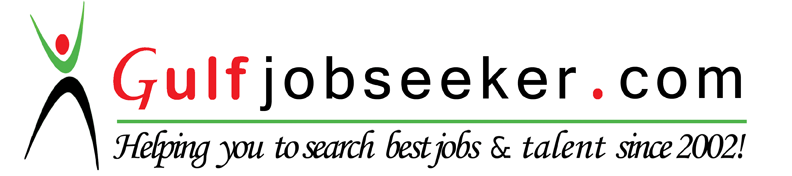 Contact HR Consultant for CV No: 341476E-mail: response@gulfjobseekers.comWebsite: http://www.gulfjobseeker.com/employer/cvdatabasepaid.phpAcademic ProfessionalSeeking position of a Vice Principal with a leading growth oriented organization in Education Industry.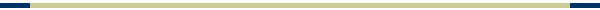 PROFILEM. Sc. & M. Ed with 16+ years of teaching experience with India reputed schools like The Rajkumar College (Residential School), Sherwood College (Residential School), Nainital, The Indian Public School (Residential School), Dehradun, DAV Public School(Jharkhand) and Army Public School, Ranchi.PGDEA (Educational Administration) from Symbiosis Centre for distance learning, Pune, 2011EMBA (HR) from National Institute of Business Management, NIBMExpertise in Teaching and Training, Curriculum Development, Staff Development,   Organizational, Planning, Organizational Development, Leadership Development,  Management, Team Building, Event management,  Coordination , Counselling etc.In-depth experience in Planning & Implementation of Curriculum, lesson plans, annual plans, work sheets .Delivered 1000 hours Teacher’s training programs for primary and secondary level teachers.CCE – Coordinator, Complete implementation of CCE pattern within the framework of CBSE for Secondary students.Participated in a workshop on Innovative Teaching Techniques conducted by Orient Longman Private Limited, Mumbai at The Rajkumar CollegeKey Skills and expertise										Teaching and Training, Curriculum Development, Staff Development,   Organizational, Planning, Organizational Development, Leadership Development,  Management, Team Building, Event management,  Coordination , Counselling etc.Work Experience											Presently working with KC International School as a Vice PrincipalApril’12 – May’16:  Sanjay  Ghodawat International School, Kolhapur Profile: Worked as Head of the Department,  Science and  Coordinator.Jan’08 – Jan’12: The Rajkumar College (Residential School), Rajkot, GujaratProfile: Worked as Head of the Department, Biology and CCE HeadMay’06 – Jan’08: Sherwood College (Residential School), Nainital, UttarakhandProfile: PGT (BIOLOGY), House MistressApril’05 – May’06: The Indian Public School (Residential School), DehradunProfile: PGT (BIOLOGY), House MistressApril’04 – May’05: DAV Public School, HazaribaghProfile: TGT (BIOLOGY)April’02 – May’03: DAV Public School, Kedla, HazaribaghProfile: TGT (BIOLOGY)April’01 – April’02: East Point Senior Secondary School, HazaribaghProfile: TGT (BIOLOGY)April’1999 – April’2001: Army Public School, RanchiProfile: TGT (BIOLOGY)Key Responsibilities											Implementation of Curriculum, lesson plans, annual plans, worksheets etc.Teaching Biology to 9th, 10th, 11th and 12th standard studentsCCE – Coordinator, Complete implementation of CCE pattern within the framework of CBSE for Secondary students.Organizing orientation programs for students, teachers and parentsProviding guidance and counselling to secondary and senior secondary students regarding their academic, personal, behavioural or vocational issuesOrganizing teacher’s training programs for primary and secondary level teachersAdditional Responsibilities										To mentor students who take part in inter-house/school or any other debate /speech / public speaking competitionsTo take up the school team for educational tour/trip To organize adolescence programs for teen age studentsTo guide senior secondary students regarding their career optionsAchievements												An excellent result of class 12th students (CBSE) for Biology subjectAttended South Asia and Gulf Region Round Square Conference,2009 at Bhopal and represented The Rajkumar CollegeParticipated in a workshop on Assessment and Evaluation organised byASSETat The Rajkumar College, RajkotRepresented D.A.V. school as a School Coordinator in 7th National ScienceOlympiad FoundationParticipated in Inter School Staff Basketball Tournament at DehradunAttended Entrepreneurship Awareness Programme organised by Institute of Entrepreneurship Development at HazaribaghParticipated in a workshop on Innovative Teaching Techniques conducted by Orient Longman Private Limited, Mumbai at The Rajkumar CollegeAttended theService Teacher’s Training Programme and workshop onTeaching of Biology– Problems and Solutions, organised by DAV College Managing, Committee New DelhiParticipated in a workshop on Use of Teaching Aids (Science),organised by DAV College Managing Committee, New DelhiAttended Regional Level CBSE Science Exhibition at Baroda,2009Received the Best Acting ( Skit Competition ) award in Youth Festival 2004 at AAIDU, AllahabadReceived 3rd prize in Rangoli competition at University levelRepresented  St. Columba’s College as a NSS ( National Service Scheme ) group leader.Received 2nd prize in singing competition (Ghazal) organised byPrayagSangeetSamiti, AllahabadReceived various prizes and awards in schooling days at State level and District level for Speech/Essay/Public Speaking and Poem writing competitions